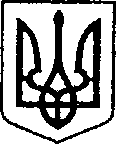 УКРАЇНАЧЕРНІГІВСЬКА ОБЛАСТЬН І Ж И Н С Ь К А    М І С Ь К А    Р А Д А32 сесія VIII скликанняР І Ш Е Н Н Явід 10 серпня 2023 р.		м. Ніжин	                             № 16-32/2023Про визначення уповноваженої особи, на яку покладається погодження місця розташування зовнішніх  рекламних засобівВідповідно  до  Конституції України, ст. ст. 25, 26, 42, 59, 73, Закону України «Про місцеве самоврядування в Україні», Закону України «Про благоустрій населених пунктів», Закону України «Про регулювання містобудівної діяльності», Закону України «Про засади державної регуляторної політики у сфері господарської діяльності», Закону України «Про рекламу», Типових правил розміщення зовнішньої реклами, затверджених постановою Кабінету Міністрів України від 29 грудня 2003 року № 2067, Регламенту Ніжинської міської ради VІІI скликання затвердженого рішенням Ніжинської міської ради від 27 листопада 2020 року №3-2/2020 (зі змінами), Порядку розміщення зовнішніх рекламних засобів (реклами) на території  міста Ніжина, затвердженого рішенням Ніжинської міської ради від 30 червня 2016 року  №19-12/2016 (зі змінами) Ніжинська міська рада вирішила: 1. Визначити уповноважену особу, на яку покладається погодження місця розташування зовнішніх рекламних засобів у м. Ніжині – Іванченко Олену Володимирівну, начальника відділу містобудування та архітектури виконавчого комітету Ніжинської міської ради, головного архітектора м. Ніжин. 2. Начальнику відділу містобудування та архітектури виконавчого комітету Ніжинської міської, головному архітектору м. Ніжин Іванченко О. В. забезпечити оприлюднення даного рішення протягом 5-ти робочих днів з дня його прийняття.3. Організацію виконання даного рішення покласти на першого заступника   міського голови з питань діяльності виконавчих органів ради  Вовченка Ф. І.                                                   4. Контроль за виконанням даного рішення покласти на постійну комісію міської ради з питань регулювання земельних відносин, архітектури, будівництва та охорони навколишнього середовища (голова комісії 
Глотко В. В.).Міський голова					                    	Олександр КОДОЛА